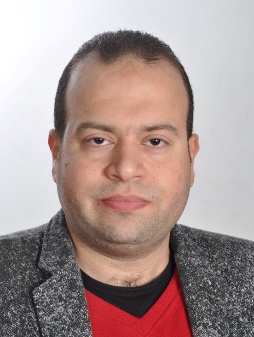 References Available upon request. .  . .Professional AttributesI'm Seasoned Travel and Tourism Consultant  in planning and coordinating international and domestic travel, lodging, and recreational activities for commercial customers. and Trips Hajj and Umrah Success in creating unique destination experiences and informing customers on local customs, points of interest, and foreign country regulations to achieve optimum customer satisfaction. Seeking to leverage background and formal training to take next career step in hospitality and tourism management with a good travel agency.In this stage I decided to be Digital Marketing, so I shifted my Career to Digital Marketing With all activities " Social Media, SEO, Email Marketing, SMS Campaign" So I start working at "new top air tours "company,, My position is Digital Marketing Specialist, I'm responsible for All Platforms on social Media" Facebook, LinkedIn, Twitter, Youtube, Instagram " For Setting Plans & Implementation, Reports for Analysis and Writing Blogs for  Company.Create and edit engaging content for social media, websites, and blogs, with SEO in mind.  Monitor and run online advertising on Facebook and Google Adwords (Search, Display, and Video). Analyze Google Analytics data and social media insights to optimize digital strategy and tactics. Create and optimize corporate and product websites. Organize and coordinate projects with web-designers, developers, graphic designers, and other departments.SkillsExperienceAl Iman tours & Travel – Doha, Qatar	2017 – 2017Sales & Reservations ExecutiveDigital Marketing Specialist Creating flights bookings, Issuing Tickets on Amadeus handling packages requests,Hotels Reservation &Selling tours all over the world using Global Reservations systems with high level of customer service Confirming Ancillary services – Insurance / Visa / International Driving License / Car RentalsResponsible for Umra and Hajj File, receiving Umra and Hajj requests from clients, deal withCo-ordinate between the Supplier or Service provider to finalize the bookingFollows up with the clients for any special requirementsMaintains clients databaseWorks on maximizing profits for the companyManage various social media channels on Facebook, Twitter, YouTube, Google Plus, LinkedIn, Instagram, and Pinterest.Create and edit engaging content for social media, websites, and blogs, with SEO in mind.Monitor and run online advertising on Facebook and Google AdWords (Search, Display, and Video).Analyze Google Analytics data and social media insights to optimize digital strategy and tactics.Organize and coordinate projects with web-designers, developers, graphic designers, and other departments.Experience in planning and strategizing integrated communications programs across multiple media.Create and optimize corporate and product websites.Following our competitors and making periodic reports.Analyze social media campaigns.New Top air tours – Cairo, Egypt	2012 – 2017Branch ManagerDigital Marketing Specialist Manage various social media channels on Facebook, Twitter, YouTube, Google Plus, LinkedIn, Instagram, and Pinterest. Create and edit engaging content for social media, websites, and blogs, with SEO in mind. Monitor and run online advertising on Facebook and Google AdWords (Search, Display, and Video).Analyze Google Analytics data and social media insights to optimize digital strategy and tactics.Create and optimize corporate and product websites.Organize and coordinate projects with web-designers, developers, graphic designers, and other departments.Experience in planning and strategizing integrated communications programs across multiple media.Following our competitors and making periodic reports.Analyze social media campaigns.Hot land tours – Cairo, Egypt	2011 – 2012Director of Religious TourismResponsible for organizing the Hajj and Umrah.Hot land tours – Cairo, Egypt	2010 – 2011Reservations SpecialistOverseeing the bookings procedure and ensuring accurate processingresponsible for booking tickets by Amadeus systemBuilding strong relationships with resorts and hotelsNegotiating the best possible rates for customersForging long term and positive relationships with new and existing customersEnsuring all travel packages adhered to industry regulationsProviding insurance and ad on options to all customersResearching competitors’ deals to ensure the agency remained competitiveDealing with and resolving any complaints, issues or problems that aroseC&CC – Cairo, Egypt	2007 – 2010SalesExperience of selling communications, IT hardware, voice applications, broadband connections, microchips, network applications, services, data, software and cloud based technologies.Extensive knowledge of the company’s products an also of the wider IT marketplace.Keeping up to date with the developments of new technologies.Awareness of emerging markets, technologies and trends.Experience in a leadership role.Jaded it solutions – Cairo, Egypt	2005 – 2007Technical SupportInstalling new systems for all employeesProviding training for all usersRepairing and upgrading hardware and ensuring all computers were fully operationalCreating and maintaining accurate database of all pending and resolved IT issuesEducationInstitute of Computing Technolog – Cairo, Egypt	2005Intermediate and higher qualificationTraining CoursesAmadeus Egypt – Cairo, Egypt	Amadeus Basic Certification Coursethe egyptian tourism federation – Cairo, Egypt	Religious Tourism SupervisoryE – Marketing Academy – Cairo, Egypt	Social Management CourseSocial Ads CourseGoogle Adword CourseSEO Course Vision Technologies – Cairo, Egypt	Cisco Certified Network Associate ( CCNA )Ministry Of Defense – Cairo, Egypt	Network AdministrationNetwork HardwareNetwork FundamentalsMisr learning academy – Cairo, Egypt	ICDLPersonal InformationPlace of Birth : Cairo, EgyptDate of Birth : 20 of Apr., 1986Present Resident : Doha, QatarSex : MaleStatus : MarriedLanguage skills :  Arabic  [mother language] , English  [good written and spoken]